                                             MALAY DEBNATH                                     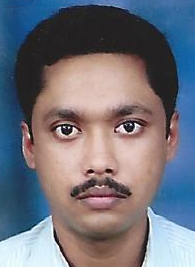 28/1, Athpur Mulajore, New Chord Road, P.O. – Athpur (Shyamnagar), District - 24 Parganas (North), Pin – 743 128, (W.B.)Mobile : 98315 50572, E-mail: debnathmalay@gmail.comSeeking for a more challenging opportunity position in Finance & Accounts with a forward thinking company where I can excel, deliver & achieve my potential PROFESSIONAL OVERVIEWAn incisive professional presently working in St. Augustine’s Day School – Barrackpore (A ICSE & ISC Affiliated English Medium Higher Secondary School) as a Sr. Accountant and total experience of 18+ years in Finance & Accounts.MBA (Finance) from University of Madras, Chennai in the year 2014.Proficient in Interpersonal transactions and analytical skills essential for decision making.AREAS OF EXPOSUREFinalization of Accounts :Preparation & maintenance of books of accounts & financial statements including finalisation of Profit & Loss Account and Balance Sheet by assisting with CA.Budgeting & Fund Planning / MIS/ REPORTS:Preparation &Finalization of Projected/Actual Budgetary Projections.Receiving and downloading data from different sources and formatting data using by EXCEL.Handling multiple reports, working with formulas, pivot tables & pivot charts, and various other excel sheet components for accurate data.Interacting with client directly for Business Conversation (through Email)Submitting ageing schedule for updated information & control of sundry creditors thereby.Preparation of MIS Reports and evaluating the same for facilitating decision making process.Cash Flow Management :Preparation of Cash Flow Statement, Determining variance between projected & actual cash flow figures and suggesting corrective actions. Submitting Daily Inward funds, Outward funds &Other expenses report to management.Payment Management :Control over Clients & Associates payments and their credit period for payments.Preparing Fund Flow on daily basis, Prioritising Payments, Processing International Payments. Liaise & coordinating with banking officials with regard to payments & other issues.Daily reconciling of all bank accounts to keep payment scenario updated.Submitting Monthly Bank Reconciliation Statement.ORGANISATIONAL EXPERIENCENovember 2020 - presently at St. Augustine’s Day School – Barrackpore (An ICSE & ISC Affiliated English Medium Higher Secondary School) as a Senior AccountantPrepare Finalization of accounts including Profit& Loss Account and Balance Sheet with CA. Ensuring timely payments of PF, ESI, Professional Tax, TDS etc.Processing, Accounting and Payment of Vendors.  Bank Reconciliation and managing all banking relationships. Processing Payroll and disburse of Staff salary. Assisting in internal audit with the auditors.  Generation of different types of Reports.February 2016 – November 2020 at Sudhir Memorial Institute (A CBSE Affiliated English Medium Higher Secondary School run by a Charitable Trust) as a Senior AccountantUp to Finalization of accounts including Profit& Loss Account and Balance Sheet. Ensuring timely payments of GST, PF, ESI, P. Tax, TDS etc.Done all Accounts Payables, BRS, & managing all banking relationships. Processing and disburse of Staff salary. Maintaining Journals, Ledgers, General Accounting, Conversant with Tally ERP. Generation of different types of Reports.November 2009 – February 2016 at S. Majumdar& Co. (Patent & Trademark Attorneys) as an AccountantFinancial Statements : Assisting in finalization of accounts & preparation of financial statements including Profit& Loss Account and Balance Sheet with CA. Taxation : Ensuring timely payments of PF, ESI, P. Tax, Service Tax, TDS, VAT etc.Accounts Payable: Processing, Accounting and Payment of Vendors, Maintaining vendor credit period for making payments. Bank Reconciliation Statement on monthly basis, Reports to banks & communicating with banks, managing all banking relationships. Maintaining Journals, Ledgers, General Accounting, Conversant with Tally ERP. Assisting in internal & external audit with the auditors. Generation of different types of Reports and MIS.September’ 2006 - November ’2009 at GE Money Financial Services Ltd. as an Audit Supervisor Maintaining & Supervise Delinquent Customers for their credit terms. Control in-house Collection Audit team.Independently handle payment reconciliation & Managing all Banking Relationships.Handling hard Cash independently. Maintaining MIS Reports and evaluating the same for facilitating decision making process.June’2002 - September’ 2006 at Prince Marble Pvt. Ltd. as an Accounts AssistantAssisting in finalization of accounts including Profit & Loss and Balance Sheet with Senior Accountant.Updating day to day transactions (Purchase, Sales, Receipt & Payment vouchers, bank reconciliation, booking of VAT, CST, P. Tax) in Tally package.Maintaining different types of MIS Reports. EDUCATIONMBA (FINANCE) from University of Madras - Chennai – 2014	GRADUATION (COMMERCE) from Rishi Bankim Chandra College (University Of Calcutta) - 2001. HIGHER SECONDARY EXAMINATION from Athpur High (H/S) School - 1998. MADHYAMIK EXAMIMATION from Athpur High (H/S) School - 1996. IT SKILLS: MS Office (Excel & Word), TALLY ERP, Internet savvy.PERSONAL DETAILSFather’s Name		:	Sankar Debnath	Date of Birth		:	25th December 1979Marital Status		:	MarriedSex			:	MaleReligion			:	HinduismLanguage Known	:	English, Hindi and BengaliDate  :Place : Shyamnagar.                                                                                                                         (Malay Debnath)